 V Brně dne: 1.3.2024Róbert SlávikUlička 836/4623 00 Brno - Kohoutovice Objednáváme u Vás Objednáváme u Vás  exkurzi do Prahy dne 14. -  15.3.2024  pro 24 žáků naší školy. Cena za žáka 3.200,- Kč.Celková cena nesmí přesáhnout částku  76.800 ,- Kč.Vyřizuje: Mgr. Jolana Zipserová	Děkujeme za vyřízení a jsme s pozdravem.                                                                                                            RNDr. Josef  Novák                                                                                                                ředitel školyNejsme plátci DPH.       Příkazce:    1.3.2024     ……………………………..……………..Správce rozpočtu:  :   1.3.2024    ……………………………………………..Zdůvodnění výběru dodavatele *:A – nejlevnější – porovnány 3 nabídky : 1 ……………………………….                                                                             2………………………………..                                                                     3 ……………………………….B – nejbližšíC – jediný dodavatel D – jiný důvod :* Nehodící se škrtněte                
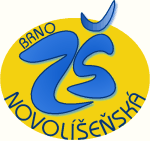 		Základní škola, Brno, Novolíšeňská 10, příspěvková organizace628 00 Brno		Základní škola, Brno, Novolíšeňská 10, příspěvková organizace628 00 Brno		Základní škola, Brno, Novolíšeňská 10, příspěvková organizace628 00 BrnoIČO 48512401      www.zsnovolisenska.cz                  č.ú.: 27-5822880257/0100                            e-mail: skola@zsnovolisenska.cztel.: 515 919 711id: 9y7mjzj	id: 9y7mjzjObjednávka  č.: 24/2024/Zips.